ANEXO IV – Edital 30/2020 – MODELO DE ATESTADO DO NIPE 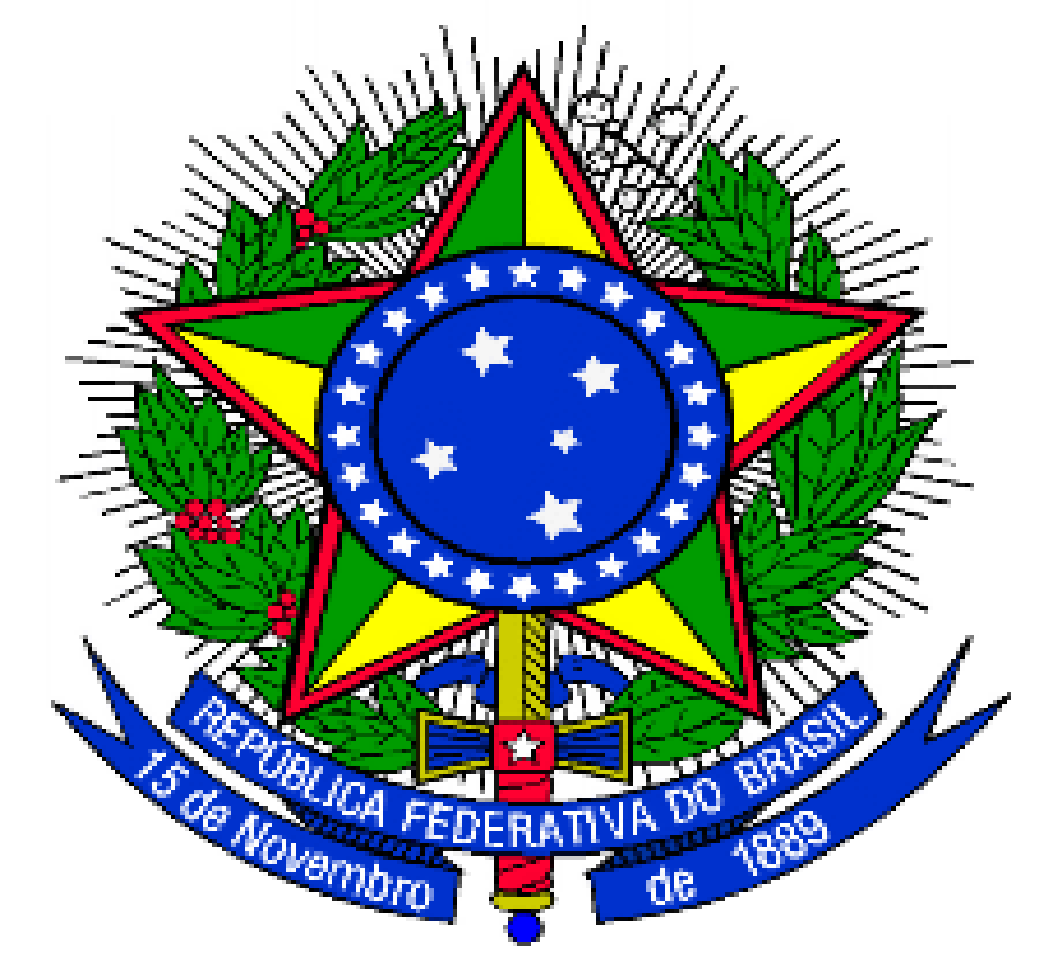 MINISTÉRIO DA EDUCAÇÃOSECRETARIA DE EDUCAÇÃO PROFISSIONAL E TECNOLÓGICAINSTITUTO FEDERAL DE EDUCAÇÃO, CIÊNCIA E TECNOLOGIA DO SUL DE MINAS GERAISATESTADOO Núcleo Institucional de Pesquisa e Extensão (NIPE) do Campus _________________________, representado pelo(a) servidor(a) _____________________________, SIAPE ________________, cargo ________________________________, atesta, para os devidos fins, que o(a) servidor(a)  _____________________________________, CPF ___________________, SIAPE___________________, cargo _____________________, lotado (a) na unidade ________________________ deste mesmo campus, proponente do projeto/proposta ________________________________________________________________________________________________________________________________________________no Edital 30/2020, não possui, junto ao referido campus, pendência de nenhuma natureza em atividades de Pesquisa e Extensão._______________________Nome do(a) servidor(a)Cargo/função e SIAPE / carimboRepresentante/coordenador(a) do NIPE / GEAPE